Рекламно-техническое описание результата интеллектуальной деятельности в виде секрета производства (ноу-хау) «Система контроля и мониторинга хода реализации федеральных проектов», разработанного в ходе научного исследования по теме: Анализ и оценка действующей системы контроля и мониторинга хода реализации федеральных проектов (на примере федерального проекта «Поддержка занятости и повышение эффективности рынка труда для обеспечения роста производительности труда»), выполненного в рамках государственного задания Финуниверситету на 2020 год.Сведения об авторах: Описание результата интеллектуальной деятельностиРезультат интеллектуальной деятельности в виде секрета производства (ноу-хау) «Система контроля и мониторинга хода реализации федеральных проектов», включает в себя   технологию систематизации угроз и рисков реализации федеральных проектов, выявленных в результате проведения мониторинга и осуществления контроля, а также исследования причин их возникновения, концептуальную схему сбора и предоставления первичной отчетности, отражающей процесс реализации национальных проектов, таблицу количественных и качественных оценок при проведении мониторинга и контроля реализации федеральных проектов.Научным заделом РИД является законченное научное исследование по теме: Анализ и оценка действующей системы контроля и мониторинга хода реализации федеральных проектов (на примере федерального проекта «Поддержка занятости и повышение эффективности рынка труда для обеспечения роста производительности труда»), выполненное в рамках государственного задания Финуниверситету на 2020 год.РИД прошел все стадии разработки от законченного НИР до готовности к практическому применению в качестве технологии в деятельности органов государственной власти, осуществляющих контроль и мониторинг реализации федеральных проектов, национальных проектов, государственные программ.Новизна технологии, отличие ее от аналогов заключается в обеспечении единства системы управления федеральными проектами и мониторинга их реализации, позволяющее формировать единую сводную отчетность для всех контролирующих органов мониторинга. Элементами новизны, создающими новые качества технологии являются:единый реестр объектов статистического наблюдения;единый реестр форм статистического наблюдения и статистических показателей и соответствующих информационных ресурсов;объединенное хранилище агрегированных и первичных статистических данных;единая технология обработки статистических данных на основе общей методологической базы;использование альтернативных источников государственных данных, в том числе проходящих через единую информационную платформу.Технологическими преимуществами технологии являются: единое информационное пространство на основе интеграции информационных систем участников проектов, прозрачность процесса формирования и ведения мониторинга исполнения федерального плана статистических работ; адекватность целям мониторингаЭкономическими преимуществами технологии являются:повышение оперативности подготовки и принятия управленческих решений;повышение эффективности работы органов управления, организации и использования материально-технических ресурсов в рамках реализации федеральных проектов;повышение объективности оценки проведения отраслевых мероприятий, их влияния на улучшение жизни населения. Технологию возможно использовать в российской практике для повышения эффективности и результативности проектной деятельности в органах государственного управления, развития и совершенствования эффективной системы мониторинга и контроля реализации федеральных проектов.Сопутствующими полезными социальными эффектами технологии ожидаются: обеспечение населения доступной и объективной информацией о реализации федеральных проектов;появление возможностей применения гибких регуляторных инструментов в отношении предприятий, поддерживающих высокие темпы производительности труда;установление достойного уровня оплаты труда работникам.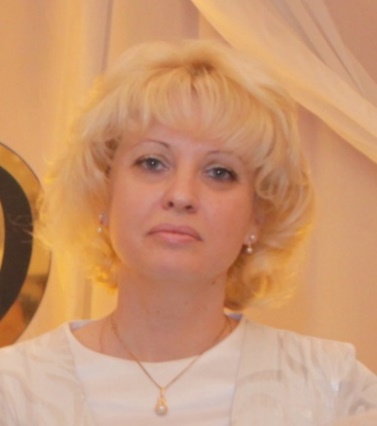 ПАНИНА Ольга Владимировна Заместитель заведующего  кафедрой  «Государственное и муниципальное управление»  по учебной работек.э.н.,  доц.Адрес: 125993 (ГСП-3) Москва, ул. Верхняя Масловка, д. 15, кабинеты 306, 308, 308 а, 310Тел.: +7 (916)674-33-19Эл. адрес: opanina@fa.ru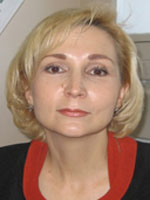 КРАСЮКОВА Наталья ЛьвовнаЗаместитель заведующего кафедрой «Государственное и муниципальное управление»по научной работед.э.н.,  доц.Адрес: 125993 (ГСП-3)Москва, ул. Верхняя Масловка, д. 15, кабинеты 306, 308, 308 а, 310Тел.: +7 (985)-167-39-24Эл. адрес: nlkrasyukova@fa.ru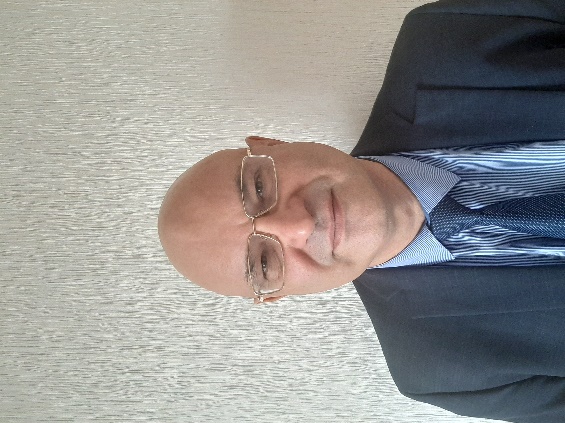 ШЕДЬКО Юрий НиколаевичПрофессор кафедры  «Государственное и муниципальное управление» д.э.н.,  доц.Адрес: 125993 (ГСП-3) Москва, ул. Верхняя Масловка, д. 15, кабинеты 306, 308, 308 а, 310Тел.: +7 (916)-197-63-97Эл. адрес: ynshedko@fa.ru